Расписание учебных занятий студентов 1 курса магистратуры заочной формы обученияв 1-м модуле 2021/2022 учебного годаРасписание составил:Зав. учебной частью															О.В. Калимов«13» сентября .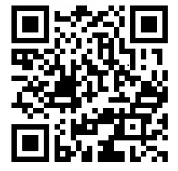 УТВЕРЖДАЮДиректор Курского филиала Финуниверситета_______________________Ю.В. Вертакова«13» сентября .Направление подготовки 38.04.01 ЭкономикаМагистерская программа «Учет, анализ, аудит»Направление подготовки 38.04.01 ЭкономикаМагистерская программа «Учет, анализ, аудит»Направление подготовки 38.04.01 ЭкономикаМагистерская программа «Учет, анализ, аудит»Направление подготовки 38.04.01 ЭкономикаМагистерская программа «Учет, анализ, аудит»Направление подготовки 38.04.02 МенеджментМагистерская программа «Корпоративное управление»Направление подготовки 38.04.02 МенеджментМагистерская программа «Корпоративное управление»Направление подготовки 38.04.02 МенеджментМагистерская программа «Корпоративное управление»Направление подготовки 38.04.02 МенеджментМагистерская программа «Корпоративное управление»ДатаВремяДисциплина / ПреподавательЧас.Вид занятияАуд.Дисциплина / ПреподавательЧас.Вид занятияАуд.09.10.21Сб.11.30 – 12.30Кураторский час1210Кураторский час120409.10.21Сб.12.30 – 15.40Экономика развитияДоц. Епифанова В.И.4лекция210Современные теории менеджментаДоц.. Летов С.С.4лекция20416.10.21Сб.09.00 – 12.10Эконометрические исследованияДоц. Козьева И.А.4лекция210Управленческая экономикаДоц. Мохов И.А.4лекция20416.10.21Сб.12.30 – 15.40Экономика развитияДоц. Епифанова В.И.4практика210Современные теории менеджментаДоц.. Летов С.С.4практика20423.10.21Сб.09.00 – 12.10Эконометрические исследованияДоц. Козьева И.А.4практика210Управленческая экономикаДоц. Мохов И.А.4практика20423.10.21Сб.12.30 – 15.40Экономика развитияДоц. Епифанова В.И.4практика210Современные теории менеджментаДоц.. Летов С.С.4практика20430.10.21Сб.09.00 – 12.10Эконометрические исследованияДоц. Козьева И.А.4практика210Управленческая экономикаДоц. Мохов И.А.4практика20430.10.21Сб.12.30 – 15.40Экономика развитияДоц. Епифанова В.И.4практика210Современные теории менеджментаДоц.. Летов С.С.4практика20413.11.21Сб.09.00 – 12.10Эконометрические исследованияДоц. Козьева И.А.4практика210Управленческая экономикаДоц. Мохов И.А.4практика20413.11.21Сб.12.30 – 15.40Эконометрические исследованияДоц. Козьева И.А.4практика21020.11.21Сб.09.00 – 12.10Эконометрические исследованияДоц. Козьева И.А.4практика210Управленческая экономикаДоц. Мохов И.А.консультация,экзамен20420.11.21Сб.12.30 – 15.40Экономика развитияДоц. Епифанова В.И.консультация,экзамен21027.11.21Сб.09.00 – 12.10Научно-исследовательская работаПроф. Вертакова Ю.В.4Научно-исследовательский семинар210Научно-исследовательская работаДоц. Зарецкая В.Г.4Научно-исследовательский семинар20427.11.21Сб.12.30 – 15.40Эконометрические исследованияДоц. Козьева И.А.консультация,экзамен210Современные теории менеджментаДоц.. Летов С.С.консультация,экзамен204